C U R R I C U L U M  V I T A E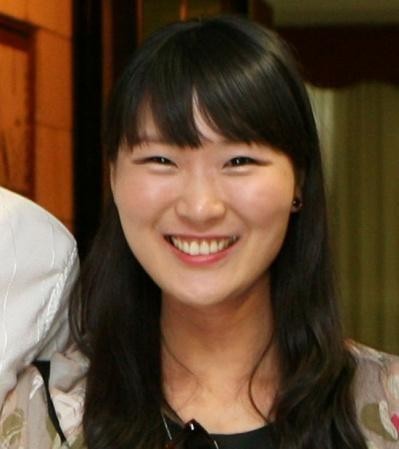 Pagina 1 – Curriculum vitae di Mun HyuninQualifica conseguita	DiplomaAutorizzo il trattamento dei dati personali contenuti nel mio curriculum vitae in base art. 13 del D. Lgs. 196/2003.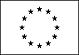 DATI PERSONALINomeMun HyuninIndirizzoTarquinia (Vt), ItaliaTelefono3317905682Fax-E-mail Luogo di nascitaNazionalitàData di nascita Stato civileCAPACITA’ E COMPETENZELINGUISTICHEMADRELINGUAAltre lingueISTRUZIONE E FORMAZIONELINGUISTICAItalianoDataNome e tipo di istituto di istruzioneQualifica conseguitahyunin2@gmail.com Seoul (Corea del Sud)Coreana16, 11, 1982ConiugataCOREANAItaliano – livello C2 Inglese – livello B22016Università per stranieri di PerugiaLingua Italiana-frequenza livello C2Data2016Nome e tipo di istituto diUniversità per stranieri di PerugiaIstruzione o formazioneMateria e qualifica conseguitaLingua Italiana-frequenza livello C1 e conseguimento certificazioneDate2008-2010Nome e tipo di istituito diUniversità per stranieri di PerugiaIstruzione o formazioneMateria e qualifica conseguitaLingua Italiana-livello A2, B1 e B2Data2007Nome e tipo di istituto diScuole di lingua Italiana “Coritalia” e “Yujin”di Seoulistruzione o formazioneMateria e qualifica conseguitaLingua italiana – livello A2LAVORI SVOLTIInterprete Ita-Kor, Kor-Ita- Dorsal (TV)Interprete Ita-Kor, Kor-Ita – Prima industrie S.p.A (TO);Interprete Telefonico Ita-Kor, Kor-Ita – Dorsal (TV)Traduzione Ita-Kor - Libretto istruzioni di macchine sportive per l’agenzia Corus s.a.s (BS);Traduzione Ita-Kor - Catalogo seggiolini per l’agenzia Dynamic di Blessano di Basiliano (UD);Traduzione Ita-Kor - video games per l’agenzia Traduzioni media di San Sepolcro;Traduzione Ita-Kor - Informazioni turistiche per l’agenzia Traduzioni Media di San Sepolcro;Traduzioni e interprete per la ditta di abbigliamento e accessori A&M di Tarquinia (VT).Traduzione di linguaggi di programmazione per sito web per l’agenzia Accademia delle lingueTraduzione di etichette per genere alimentari per l’agenzia Studio forenixTraduzione Ita-Kor – Libretto istruzioni di SUV sportivo per l’agenzia Coruss.a.s (BS);Traduzione Ita-Kor – Libretto istruzioni mountain bike per l’agenzia Coruss.a.s (BS);Traduzione Ita-Kor – Libretto istruzioni cyclette per l’agenzia Corus s.a.s (BS);Traduzione Ita-Kor – Traduzione catalogo di occhiali da sole per l’agenziaTranslglobe;Traduzione Ita-Kor – Traduzione per mostra d’arte per l’agenzia Corus s.a.s (BS).Ho una buona competenza nell’utilizzo dei software Word, Excel, Powerpoint, Acrobat reader, Internet explorer, Google ChromeDA TRADUTTRICEInterprete Ita-Kor, Kor-Ita- Dorsal (TV)Interprete Ita-Kor, Kor-Ita – Prima industrie S.p.A (TO);Interprete Telefonico Ita-Kor, Kor-Ita – Dorsal (TV)Traduzione Ita-Kor - Libretto istruzioni di macchine sportive per l’agenzia Corus s.a.s (BS);Traduzione Ita-Kor - Catalogo seggiolini per l’agenzia Dynamic di Blessano di Basiliano (UD);Traduzione Ita-Kor - video games per l’agenzia Traduzioni media di San Sepolcro;Traduzione Ita-Kor - Informazioni turistiche per l’agenzia Traduzioni Media di San Sepolcro;Traduzioni e interprete per la ditta di abbigliamento e accessori A&M di Tarquinia (VT).Traduzione di linguaggi di programmazione per sito web per l’agenzia Accademia delle lingueTraduzione di etichette per genere alimentari per l’agenzia Studio forenixTraduzione Ita-Kor – Libretto istruzioni di SUV sportivo per l’agenzia Coruss.a.s (BS);Traduzione Ita-Kor – Libretto istruzioni mountain bike per l’agenzia Coruss.a.s (BS);Traduzione Ita-Kor – Libretto istruzioni cyclette per l’agenzia Corus s.a.s (BS);Traduzione Ita-Kor – Traduzione catalogo di occhiali da sole per l’agenziaTranslglobe;Traduzione Ita-Kor – Traduzione per mostra d’arte per l’agenzia Corus s.a.s (BS).Ho una buona competenza nell’utilizzo dei software Word, Excel, Powerpoint, Acrobat reader, Internet explorer, Google ChromeCAPACITÀ E COMPETENZEInterprete Ita-Kor, Kor-Ita- Dorsal (TV)Interprete Ita-Kor, Kor-Ita – Prima industrie S.p.A (TO);Interprete Telefonico Ita-Kor, Kor-Ita – Dorsal (TV)Traduzione Ita-Kor - Libretto istruzioni di macchine sportive per l’agenzia Corus s.a.s (BS);Traduzione Ita-Kor - Catalogo seggiolini per l’agenzia Dynamic di Blessano di Basiliano (UD);Traduzione Ita-Kor - video games per l’agenzia Traduzioni media di San Sepolcro;Traduzione Ita-Kor - Informazioni turistiche per l’agenzia Traduzioni Media di San Sepolcro;Traduzioni e interprete per la ditta di abbigliamento e accessori A&M di Tarquinia (VT).Traduzione di linguaggi di programmazione per sito web per l’agenzia Accademia delle lingueTraduzione di etichette per genere alimentari per l’agenzia Studio forenixTraduzione Ita-Kor – Libretto istruzioni di SUV sportivo per l’agenzia Coruss.a.s (BS);Traduzione Ita-Kor – Libretto istruzioni mountain bike per l’agenzia Coruss.a.s (BS);Traduzione Ita-Kor – Libretto istruzioni cyclette per l’agenzia Corus s.a.s (BS);Traduzione Ita-Kor – Traduzione catalogo di occhiali da sole per l’agenziaTranslglobe;Traduzione Ita-Kor – Traduzione per mostra d’arte per l’agenzia Corus s.a.s (BS).Ho una buona competenza nell’utilizzo dei software Word, Excel, Powerpoint, Acrobat reader, Internet explorer, Google ChromeTECNICHEInterprete Ita-Kor, Kor-Ita- Dorsal (TV)Interprete Ita-Kor, Kor-Ita – Prima industrie S.p.A (TO);Interprete Telefonico Ita-Kor, Kor-Ita – Dorsal (TV)Traduzione Ita-Kor - Libretto istruzioni di macchine sportive per l’agenzia Corus s.a.s (BS);Traduzione Ita-Kor - Catalogo seggiolini per l’agenzia Dynamic di Blessano di Basiliano (UD);Traduzione Ita-Kor - video games per l’agenzia Traduzioni media di San Sepolcro;Traduzione Ita-Kor - Informazioni turistiche per l’agenzia Traduzioni Media di San Sepolcro;Traduzioni e interprete per la ditta di abbigliamento e accessori A&M di Tarquinia (VT).Traduzione di linguaggi di programmazione per sito web per l’agenzia Accademia delle lingueTraduzione di etichette per genere alimentari per l’agenzia Studio forenixTraduzione Ita-Kor – Libretto istruzioni di SUV sportivo per l’agenzia Coruss.a.s (BS);Traduzione Ita-Kor – Libretto istruzioni mountain bike per l’agenzia Coruss.a.s (BS);Traduzione Ita-Kor – Libretto istruzioni cyclette per l’agenzia Corus s.a.s (BS);Traduzione Ita-Kor – Traduzione catalogo di occhiali da sole per l’agenziaTranslglobe;Traduzione Ita-Kor – Traduzione per mostra d’arte per l’agenzia Corus s.a.s (BS).Ho una buona competenza nell’utilizzo dei software Word, Excel, Powerpoint, Acrobat reader, Internet explorer, Google ChromeALTRI TITOLI DI STUDIODate2010-2013Nome e tipo di istituto di istruzione o formazioneConservatorio di musica di perugiaPrincipali materie / abilità professionali oggetto dello studioCanto - Storia del teatro – Inglese – Diritto e legislazioneQualifica conseguitaLaurea in discipline musicali/canto.Livello nella classificazione nazionale110/110 e lodeDate2008-2010Nome e tipo di istituto di istruzione o formazioneConservatorio di musica di PerugiaPrincipali materie / abilità professionali oggetto dello studioCanto – Storia della musica.Qualifica conseguitaDiploma in cantoDate2001-2005Nome e tipo di istituto di Istruzione o formazioneSeoul Theological University-Department of Church Music (Vocal)Principali materie / abilità professionali oggetto dello studioCanto-Teologia-IngleseQualifica conseguitaDateNome e tipo di istituto di istruzione o formazionePrincipali materie / abilità professionali oggetto dello studioLaurea1998-2001Liceo femminile “DONGDUK”Lingua e letteratura Coreana